A Comissão de Ensino e Formação – CEF-CAU/RJ, reunida ordinariamente por meio de videoconferência, no dia 18 de fevereiro de 2022, e, no uso das competências que lhe conferem os arts. 109 e 110 do Regimento Interno do CAU/RJ, com a participação dos Conselheiros Bernardo Nascimento Soares, Lucas Alencar Faulhaber Barbosa, Marta Regina Ribeiro Costa, Sandra Regina de Barros Sayão Ferreira, Tanya Argentina Cano Collado, Tereza Cristina Dos Reis e Vicente de Paula Alvarenga Rodrigues, após análise do assunto em epígrafe, eConsiderando a Lei nº 12.378, de 31 de dezembro de 2010, que regulamenta o exercício da Arquitetura e Urbanismo; cria o Conselho de Arquitetura e Urbanismo do Brasil - CAU/BR e os Conselhos de Arquitetura e Urbanismo dos Estados e do Distrito Federal – CAUs, e dá outras providências;Considerando que o art. 6º da Lei nº 12.378, de 31 de dezembro de 2010, que determina como requisitos para o registro a capacidade civil e o diploma de graduação em arquitetura e urbanismo, obtido em instituição de ensino superior oficialmente reconhecida pelo poder público;Considerando o art. 5º da Resolução CAU/BR nº 18, de 2 de março de 2012, alterado pelas Resoluções CAU/BR nº 32/2012 e nº 85/2014, que determina em seus §§2º e 2º-A que quando apresentado o certificado de conclusão de curso no requerimento de registro profissional, o registro será feito em caráter provisório com validade máxima de um ano e que o prazo de registro provisório antecedente poderá ser prorrogado por até igual período mediante requerimento do interessado, apresentando justificativa para a não apresentação do diploma de graduação devidamente registrado;Considerando que o fato gerador do prazo para emissão do diploma pela IES é o ato de colação de grau, conforme expresso nos considerandos da Resolução CAU/BR nº 85, de 15 de agosto de 2014, onde se justifica o registro provisório ante o tempo despendido para as instituições de ensino superior não-universitárias expedirem os diplomas de graduação e para as universidades credenciadas promoverem o registro dos diplomas;Avenida República do Chile 230 – 23º andar Centro - Rio de Janeiro - RJ - CEP: 20031-1701Considerando as competências previstas na Resolução CAU/BR nº 139/2017, que determina que compete a Comissão de Ensino e Formação do CAU/UF instruir, apreciar e deliberar, sobre requerimentos de registros de profissionais portadores de diplomas de graduação em Arquitetura e Urbanismo, obtidos em instituições brasileiras de ensino superior com cursos oficialmente reconhecidos pelo poder público, encaminhando-os ao Plenário em caso de indeferimento;Considerando que a Deliberação nº 005/2018-CEF-CAU/BR esclarece que todos os requerimentos de registros de profissionais portadores de certificados de conclusão ou diplomas de graduação em Arquitetura e Urbanismo, obtidos em instituições brasileiras de ensino superior com cursos reconhecidos, deverão ser objeto de deliberação da Comissão de Ensino e Formação do CAU/UF;Considerando o Parecer Técnico apresentado pela Gerência Técnica do CAU/RJ;DELIBERA:1. HOMOLOGAR os registros de profissionais diplomados no país, brasileiro ou estrangeiro portador de visto permanente, egressos de Instituições de Ensino Superior (IES) de Arquitetura e Urbanismo oficialmente reconhecidas pelo Poder Público, efetivados nos meses de outubro, novembro e dezembro de 2021, conforme relatório e planilha em anexo.Rio de Janeiro/RJ, 18 de fevereiro de 2021.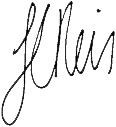 TEREZA CRISTINA DOS REISCoordenadora CEF-CAU/RJAvenida República do Chile 230 – 23º andar Centro - Rio de Janeiro - RJ - CEP: 20031-1702Assunto: Registro Profissional de Diplomados no BrasilInteressado: VáriosReferência: Protocolo 1445177/2022Data: 04/01/2022Trata-se de processo de solicitação de Registro Profissional, com deferimento no setor de REGPF (Registro Profissional - RJ) da Gerência Técnica do CAU/RJ durante o quarto (4º) trimestre de 2021 (outubro, novembro e dezembro), relativo aos profissionais diplomados no país, brasileiro ou estrangeiro portador de visto permanente, egressos de Instituições de Ensino Superior (IES) de Arquitetura e Urbanismo oficialmente reconhecidas pelo Poder Público, a saber:Avenida República do Chile 230 – 23º andar Centro - Rio de Janeiro - RJ - CEP: 20031-919 Tel: (21) 3916-3925Avenida República do Chile 230 – 23º andar Centro - Rio de Janeiro - RJ - CEP: 20031-919 Tel: (21) 3916-3925Avenida República do Chile 230 – 23º andar Centro - Rio de Janeiro - RJ - CEP: 20031-919 Tel: (21) 3916-3925Avenida República do Chile 230 – 23º andar Centro - Rio de Janeiro - RJ - CEP: 20031-919 Tel: (21) 3916-3925Avenida República do Chile 230 – 23º andar Centro - Rio de Janeiro - RJ - CEP: 20031-919 Tel: (21) 3916-3925Avenida República do Chile 230 – 23º andar Centro - Rio de Janeiro - RJ - CEP: 20031-919 Tel: (21) 3916-3925FUNDAMENTAÇÃO LEGALLei nº 12.378, de 31 de dezembro de 2010 - Regulamenta o exercício da Arquitetura e Urbanismo; cria o Conselho de Arquitetura e Urbanismo do Brasil - CAU/BR e os Conselhos de Arquitetura e Urbanismo dos Estados e do Distrito Federal – CAUs; e dá outras providências.Resolução nº 18, de 2 de março de 2012 – Dispões sobre os registros definitivos e temporários de profissionais no Conselho de Arquitetura e Urbanismo e dá outras providências.Resolução nº 32, de 2 de agosto de 2012 – Altera a Resolução n° 18, de 2012, que trata dos registros definitivos e temporários de profissionais no Conselho de Arquitetura e Urbanismo, regula o registro provisório e dá outras providências.Resolução nº 85, de 15 de agosto de 2014 – Altera a Resolução n° 18, de 2012, que dispõe sobre registros de profissionais no Conselho de Arquitetura e Urbanismo, e dá outras providências.Resolução n° 160, de 23 de março de 2018 - Altera a Resolução CAU/BR n° 18, de 2012, quanto aos prazos de início e de vigência do registro provisório de profissionais, e dá outras providências.FUNDAMENTAÇÃO TEMÁTICAConforme Lei nº 12.378, de 31 de dezembro de 2010, são requisitos para o registro profissional:Capacidade civil e diploma de graduação em arquitetura e urbanismo, obtido em instituição de ensino superior oficialmente reconhecida pelo poder público;Conforme Resolução nº 18 do CAU/BR, de 02 de março de 2012 ou do Distrito Federal (CAU/UF) da jurisdição do domicílio do profissional. O registro terá validade em todo o território nacional e se efetivará com a anotação das informações no cadastro do profissional no Sistema de Informação e Comunicação do Conselho de Arquitetura e Urbanismo (SICCAU) de que trata a Resolução CAU/BR n° 5, de 15 de dezembro de 2011. Para efeito de registro, o SICCAU solicitará das instituições de ensino superior de Arquitetura e Urbanismo a listagem dos profissionais recém-formados. O requerimento de registro deve ser instruído com os documentos (a- diploma de graduação ou certificado de conclusão em curso de Arquitetura e Urbanismo, obtido em instituição de ensino superior oficialmente reconhecida pelo poder público; b- histórico escolar do curso de graduação em Arquitetura e Urbanismo; c- carteira de identidade civil ou cédula de identidade de estrangeiro com indicação da obtenção de visto permanente no País, expedida na forma da lei; d- prova de regularidade com a Justiça Eleitoral, quando brasileiro; e- prova de regularidade com o serviço militar, nos termos da lei, quando brasileiro do sexo masculino) apensados, em formato digital, em local específico do SICCAU. Apresentado o requerimento de registro profissional devidamente instruído, o processo digital será encaminhado à Comissão Permanente de Ensino e Formação Profissional do CAU/UF para apreciação. A ComissãoAvenida República do Chile 230 – 23º andar Centro - Rio de Janeiro - RJ - CEP: 20031-919 Tel: (21) 3916-3925Permanente de Ensino e Formação Profissional do CAU/UF, em função da análise da qualificação acadêmica do portador de diploma ou certificado, concederá o registro em conformidade com o currículo de formação escolar. Caso seja necessário confirmar a autenticidade do diploma ou certificado, o CAU/UF solicitará à instituição de ensino superior expedidora do documento a emissão de prova, por meio de atestado digital com certificação do emitente, que deverá ser acompanhada do original do diploma. O registro do profissional diplomado no País será concedido após sua aprovação pela Comissão referida, respeitados os procedimentos para esse fim previstos no SICCAU.A Resolução informa, ainda, que quando apresentado o certificado de conclusão de curso no requerimento de registro profissional, o registro será feito em caráter provisório com validade máxima de um ano, podendo ser prorrogado por até igual período quando, mediante requerimento do interessado, a ser firmado por meio de formulário próprio disponível no SICCAU, for apresentada justificativa para a não apresentação do diploma de graduação devidamente registrado. Quando apresentado o diploma de graduação, o registro será feito em caráter definitivo. O estrangeiro portador de visto permanente no Brasil, cuja cédula de identidade esteja em processamento, deve anexar ao requerimento de registro os arquivos do protocolo expedido pelo Departamento de Polícia Federal e do ato publicado no Diário Oficial da União que autoriza sua permanência no País.Considerando que o (a) interessado (a) apresentou os seguintes documentos: Documentos pessoais:1- Carteira de identidade; 2- CPF;Comprovante de residência;Prova de regularidade com a justiça eleitoral;Comprovante de quitação com o serviço militar (no caso de brasileiros do sexo masculino);Documentos escolares:Histórico escolar do 3° grau;Diploma/certificado/declaração de conclusão do curso com data da colação de grau e portaria de reconhecimento do curso;Considerando que a colação de grau de todos os egressos foi confirmada junto aos setores responsáveis das respectivas IES ou através de validação de certificado de conclusão de curso com assinatura digital ou QR Code feita através de site institucional.Considerando que os campos da atuação profissional para o exercício da arquitetura e urbanismo são definidos a partir das diretrizes curriculares nacionais que dispõem sobre a formação do profissional arquiteto e urbanista nas quais os núcleos de conhecimentos de fundamentação e de conhecimentos profissionais caracterizam a unidade de atuação profissional.Avenida República do Chile 230 – 23º andar Centro - Rio de Janeiro - RJ - CEP: 20031-919 Tel: (21) 3916-3925CONCLUSÃOA Gerência Técnica do CAU/RJ, diante da informação de reconhecimento do curso que consta no Diploma/certificado/declaração/histórico escolar apresentados e do entendimento de que reconhecidos os cursos atendem às diretrizes curriculares nacionais, solicita homologação da Comissão de Ensino e Formação do CAU/RJ dos 231 registros dos profissionais acima descritos, sendo 106 registros do tipo definitivo e 125 do tipo provisório.Assinado de forma digital por Giovanna Damiani Dados: 2022.01.04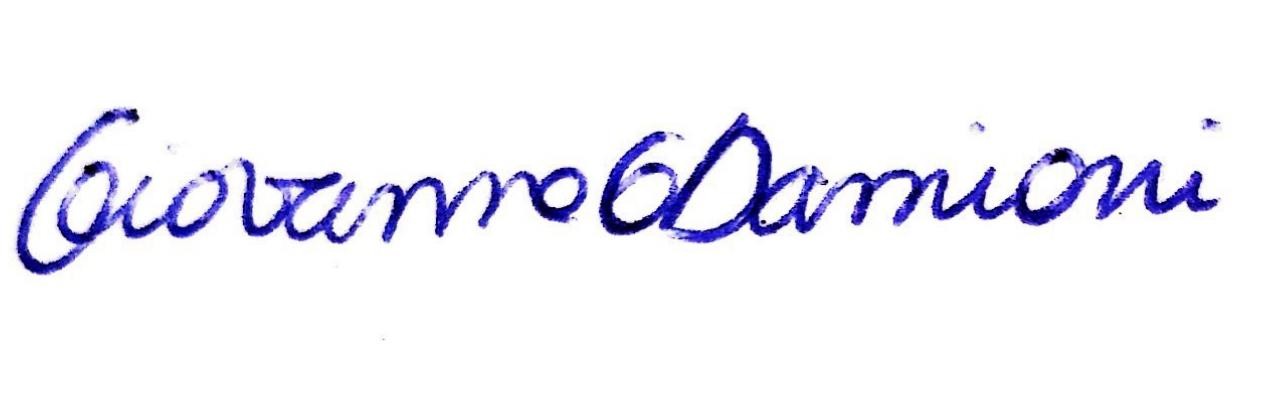 '15:45:48 -03'00GIOVANNA DAMIANIArquiteta e Urbanista Analista TécnicaCAU nº A98115-0 – Mat.160MARIA CAROLINA ROMAOAssinado de forma digital por MARIA CAROLINA ROMAO MAMEDE:05325697765MAMEDE:05325697765 Dados: 2022.01.14 13:50:36 -03'00'MARIA CAROLINA ROMÃO MAMEDEArquiteta e Urbanista Gerente TécnicaCAU nº A48388-5 – Mat.083Avenida República do Chile 230 – 23º andar Centro - Rio de Janeiro - RJ - CEP: 20031-919 Tel: (21) 3916-3925PROCESSOPROTOCOLO SICCAU nº 1445177/2022INTERESSADOVÁRIOSASSUNTOREGISTRO PROFISSIONAL DE DIPLOMADOS NO BRASILNºSOLICITAÇÃO OU PROTOCOLOINSTITUIÇÃO DE ENSINO SUPERIOR (IES)DATA DE DEFERIMENTO DO REGISTRODEFINITIVO (D) OU PROVISÓRIO (P)1173305ANHANGUERA05/10/2021D2173605ANHANGUERA06/10/2021D3160006ANHANGUERA13/10/2021D4170807ANHANGUERA13/10/2021P5172453ANHANGUERA15/10/2021D6172119ANHANGUERA19/10/2021D7174465ANHANGUERA20/10/2021P8174491ANHANGUERA22/10/2021D9173373ANHANGUERA26/10/2021D10170680ANHANGUERA04/11/2021D11173685ANHANGUERA10/11/2021D12173720ANHANGUERA10/11/2021D13174325ANHANGUERA10/11/2021D14172713ANHANGUERA19/11/2021D15174607ANHANGUERA19/11/2021D16174956ANHANGUERA19/11/2021D17174824ANHANGUERA22/11/2021P18174894ANHANGUERA22/11/2021D19175248ANHANGUERA22/11/2021P20175434ANHANGUERA23/11/2021D21176123ANHANGUERA13/12/2021D22174836BENNETT22/11/2021D23172301CENSA13/10/2021P24174890CENSA29/10/2021P251436620/2021CENSA21/12/2021D26176182FEBASP13/12/2021P27175127FISS12/11/2021P28175118FISS19/11/2021P29159379FISS29/11/2021P30175629GAMA FILHO02/12/2021D311397930/2021IBMR04/10/2021P321397944/2021IBMR04/10/2021P33173870IBMR08/10/2021D341395387/2021IBMR08/10/2021P351402964/2021IBMR15/10/2021P361389659/2021IBMR19/10/2021P371391297/2021IBMR19/10/2021P381407397/2021IBMR21/10/2021D391412244/2021IBMR12/11/2021D401421193/2021IBMR15/12/2021D411399316/2021IFF07/10/2021D421402392/2021IFF15/10/2021D43174637IFF25/10/2021P441407618/2021IFF25/10/2021D45174766IFF29/10/2021D46175481IFF18/11/2021P47170964PITÁGORAS GUARAPARI - ES20/12/2021D481384127/2021PUC13/10/2021D491375718/2021PUC19/10/2021D50174299PUC26/10/2021D51169291PUC27/10/2021P521402956/2021PUC11/11/2021D53175356PUC22/11/2021D54172978PUC09/12/2021P55176070PUC10/12/2021D56167916PUC14/12/2021D571405160/2021UCP20/10/2021P581402052/2021UCP21/10/2021D59173891UFF13/10/2021D60174350UFF18/10/2021P61168784UFF19/10/2021P62174206UFF22/10/2021D63174397UFF29/10/2021P64174840UFF29/10/2021P65175103UFF08/11/2021P66175111UFF08/11/2021P67175135UFF9/11/2021P68175169UFF09/11/2021P69174641UFF10/11/2021P70174642UFF10/11/2021P71175115UFF12/11/2021P72175223UFF19/11/2021P73175249UFF19/11/2021P74175322UFF22/11/2021D75175207UFF23/11/2021P76175947UFF02/12/2021P77176018UFF06/12/2021P78176034UFF07/12/2021P79176118UFPE10/12/2021D80138398UFRJ04/10/2021P81173516UFRJ05/10/2021P82173826UFRJ06/10/2021P831396745/2021UFRJ07/10/2021D84173379UFRJ13/10/2021P85173584UFRJ13/10/2021P86174037UFRJ13/10/2021P87174148UFRJ13/10/2021P88174163UFRJ13/10/2021P89168971UFRJ20/10/2021D90174417UFRJ20/10/2021P91174567UFRJ26/10/2021P92174415UFRJ27/10/2021P93165589UFRJ29/10/2021P94173856UFRJ03/11/2021P95165021UFRJ04/11/2021P961417488/2021UFRJ11/11/2021D97174997UFRJ19/11/2021P98175206UFRJ19/11/2021D99175240UFRJ19/11/2021P100173778UFRJ25/11/2021D1011410433/2021UFRJ26/11/2021D102173746UFRJ02/12/2021P103175952UFRJ03/12/2021P1041419515/2021UFRJ06/12/2021D1051416387/2021UFRRJ11/11/2021P1061416368/2021UFRRJ11/11/2021P1071416312/2021UFRRJ11/11/2021P1081416068/2021UFRRJ11/11/2021P1091416383/2021UFRRJ12/11/2021P1101419591/2021UFRRJ16/11/2021P1111419609/2021UFRRJ16/11/2021P1121419549/2021UFRRJ25/11/2021P1131426951/2021UFRRJ29/11/2021P1141426982/2021UFRRJ08/12/2021P115172800UGB05/10/2021P116173830UGB13/10/2021P117174352UGB18/10/2021P118173442UGB22/10/2021P1191401377/2021UGB25/10/2021D120174122UGB03/11/2021P121174988UGB04/11/2021P1221397878/2021UGB11/11/2021D123175568UGB23/11/2021P124175827UGB30/11/2021D125175608UGB03/12/2021D126175914UGB03/12/2021D1271432034/2021UGB13/12/2021D128176239UGB17/12/2021D129174025UNESA BARRA08/10/2021P130174218UNESA BARRA14/10/2021P131173535UNESA BARRA04/11/2021P132172937UNESA BARRA10/11/2021P133173940UNESA BARRA12/11/2021D134174205UNESA BARRA12/11/2021P135174830UNESA BARRA19/11/2021P136174941UNESA BARRA19/11/2021D137175546UNESA BARRA22/11/2021D138172351UNESA BARRA25/11/2021D139175332UNESA BARRA25/11/2021D140175920UNESA BARRA01/12/2021D141174686UNESA BARRA02/12/2021P142175243UNESA BARRA02/12/2021D143175666UNESA BARRA02/12/2021D144176026UNESA BARRA07/12/2021D145175180UNESA BARRA08/12/2021P146174314UNESA CENTRO15/10/2021D147165147UNESA CENTRO18/10/2021P148170942UNESA CENTRO18/10/2021D149174357UNESA CENTRO18/10/2021D150174839UNESA CENTRO29/10/2021D151171638UNESA CENTRO12/11/2021D152175557UNESA CENTRO22/11/2021P153175727UNESA CENTRO25/11/2021D154175728UNESA CENTRO25/11/2021D155174620UNESA CENTRO29/11/2021D156172614UNESA CENTRO30/11/2021P157176025UNESA CENTRO06/12/2021D158176027UNESA CENTRO13/12/2021D159173834UNESA CENTRO06/10/2021D160174101UNESA NITERÓI15/10/2021P161175122UNESA NITERÓI19/11/2021D162175429UNESA NITERÓI22/11/2021D163175553UNESA NITERÓI22/11/2021D164176482UNESA NITERÓI23/12/2021D165173614UNESA PETRÓPOLIS05/10/2021D166173671UNESA PETRÓPOLIS13/10/2021D167173751UNESA PETRÓPOLIS14/10/2021D168174282UNESA PETRÓPOLIS15/10/2021P169175054UNESA PETRÓPOLIS08/11/2021P170175023UNESA PETRÓPOLIS19/11/2021D17176016UNESA PETRÓPOLIS07/12/2021D172174812UNIACADEMIA/MG29/10/2021D173174564UNIACADEMIA/MG10/12/2021D174174627UNIFLU25/10/2021P1751405071/2021UNIGAMA20/10/2021P1761407759/2021UNIGAMA22/10/2021P177173916UNIGRANRIO07/10/2021D178174233UNIGRANRIO15/10/2021P179174697UNIGRANRIO27/10/2021P180174806UNIGRANRIO27/10/2021P181175330UNIGRANRIO18/11/2021P182175569UNIGRANRIO25/11/2021P183175733UNIGRANRIO26/11/2021D184161596UNISUAM BANGU04/11/2021D1851398567/2021UNISUAM BANGU29/11/2021D1861403914/2021UNISUAM BANGU15/10/2021P1871404819/2021UNISUAM BANGU18/10/2021P1881400932/2021UNISUAM BANGU19/10/2021D1891402948/2021UNISUAM BANGU19/10/2021P1901404793/2021UNISUAM BANGU19/10/2021P1911405776/2021UNISUAM BANGU21/10/2021P1921409270/2021UNISUAM BANGU25/10/2021P1931402674/2021UNISUAM BANGU11/11/2021D1941409290/2021UNISUAM BANGU11/11/2021P1951409326/2021UNISUAM BANGU11/11/2021P1961412558/2021UNISUAM BANGU11/11/2021P1971410050/2021UNISUAM BANGU18/11/2021P1981403828/2021UNISUAM BONSUCESSO15/10/2021P1991403852/2021UNISUAM BONSUCESSO19/10/2021P2001405587/2021UNISUAM BONSUCESSO21/10/2021D2011406223/2021UNISUAM BONSUCESSO22/10/2021P2021408103/2021UNISUAM BONSUCESSO25/10/2021P2031408627/2021UNISUAM BONSUCESSO25/10/2021P2041381693/2021UNISUAM BONSUCESSO11/11/2021D2051409654/2021UNISUAM BONSUCESSO11/11/2021P2061411956/2021UNISUAM BONSUCESSO11/11/2021P2071412505/2021UNISUAM BONSUCESSO11/11/2021D2081414091/2021UNISUAM BONSUCESSO11/11/2021P2091410732/2021UNISUAM BONSUCESSO12/11/2021P2101418629/2021UNISUAM BONSUCESSO16/11/2021P2111406932/2021UNISUAM BONSUCESSO18/11/2021P2121412386/2021UNISUAM BONSUCESSO18/11/2021P213175466UNISUAM BONSUCESSO25/11/2021D2141417325/2021UNISUAM BONSUCESSO25/11/2021D2151425328/2021UNISUAM BONSUCESSO25/11/2021D2161421392/2021UNISUAM BONSUCESSO26/11/2021D2171411552/2021UNISUAM BONSUCESSO29/11/2021D2181427977/2021UNISUAM BONSUCESSO06/12/2021D2191412943/2021UNISUAM BONSUCESSO13/12/2021P2201436158/2021UNISUAM BONSUCESSO15/12/2021D221174640USU25/10/2021P222132412USU26/10/2021D223174954USU03/11/2021P224174601USU10/11/2021D225170419USU19/11/2021D226175408USU22/11/2021P227175657USU10/12/2021P228172822UVA TIJUCA (SEDE)05/10/2021P229174633UVA BARRA10/11/2021P230176220UVA BARRA13/12/2021P231173628UVA TIJUCA (SEDE)26/10/2021DIES DO RIO DE JANEIROIES DO RIO DE JANEIROIES OUTROS ESTADOSIES OUTROS ESTADOSANHANGUERA21FEBASP1BENNETT1PITÁGORAS GUARAPARI - ES1CENSA3UFPE1FISS3UNIACADEMIA/MG2IBMR10TOTAL5IFF6PUC9UCP2UFF20UFRJ25UFRRJ10UGB14UNESA_BARRA17UNESA_CENTRO14UNESA_NITERÓI5UNESA_PETRÓPOLIS7UNIFLU1UNIGAMA2UNIGRANRIO7UNIREDENTOR0UNISUAM_BANGU14UNISUAM_BONSUCESSO23USU7UVA_BARRA2UVA_TIJUCA2GAMA FILHO1TOTAL226TOTAL DEFINITIVO106TOTAL PROVISÓRIO125TOTAL 4º TRIMESTRE 2021231